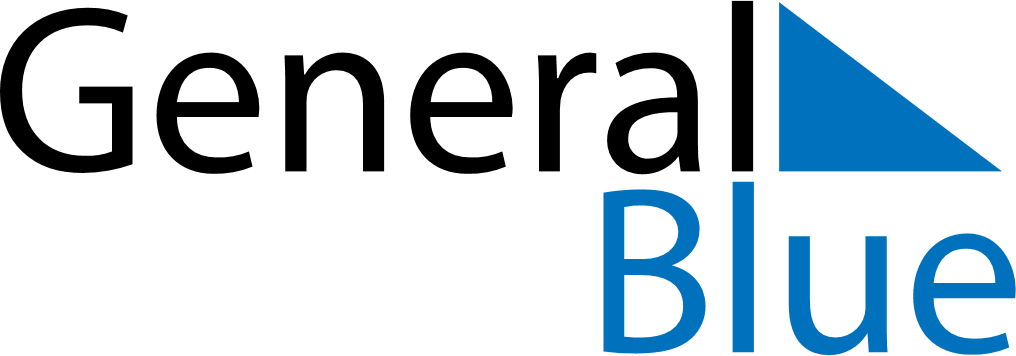 January 2021January 2021January 2021January 2021Dominican RepublicDominican RepublicDominican RepublicSundayMondayTuesdayWednesdayThursdayFridayFridaySaturday112New Year’s DayNew Year’s Day34567889Epiphany10111213141515161718192021222223Our Lady of Altagracia2425262728292930Duarte’s Birthday31